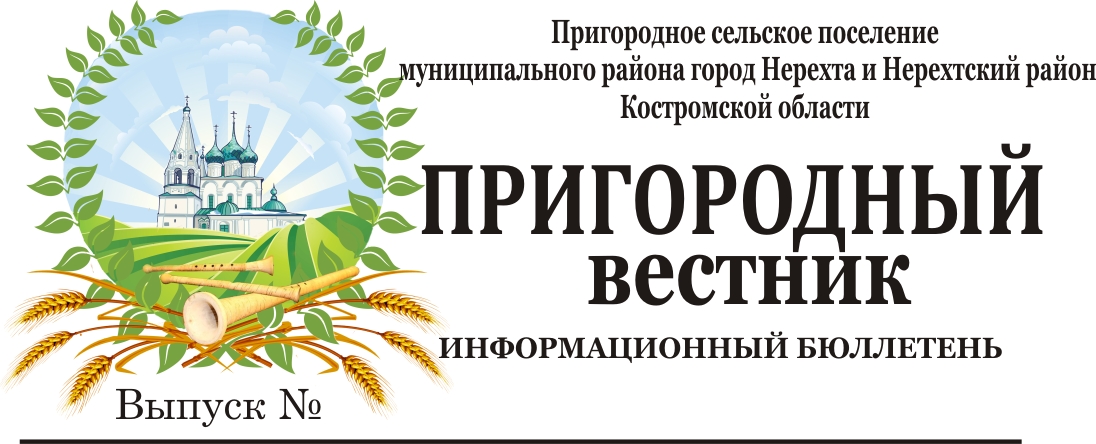 ИЗВЕЩЕНИЕО проведении повторного аукциона по продаже земельного участка, в отношении которого вступило в законную силу решение суда об изъятии земельного участка из земель сельскохозяйственного назначения и о его продаже с публичных торговНастоящее извещение, вносимые в него изменения, извещение об отказе от проведения аукциона размещаются на официальных сайтах: Российской Федерации для размещения информации о проведении торгов www.torgi.gov.ru, департамента имущественных и земельных отношений Костромской области www.dizo44.ru, администрации муниципального района город Нерехта и Нерехтский район Костромской области www.admnerehta.ru, администрации Пригородного сельского поселения муниципального района город Нерехта и Нерехтский район Костромской области www.prigorodnoeadm.ru, в информационном бюллетене «Пригородный вестник».Департамент имущественных и земельных отношений                        Костромской областиизвещает о проведении 16 ноября 2020 года с 11 часов 00 минут по московскому времени по адресу: город Кострома, улица Калиновская, 38, каб. 201, повторного аукциона по продаже земельного участка, в отношении которого вступило в законную силу решение суда об изъятии земельного участка из земель сельскохозяйственного назначения и о его продаже с публичных торгов.1. Организатор аукциона: Департамент имущественных и земельных отношений Костромской области; место нахождения: 156013, Костромская область, город Кострома, улица Калиновская, 38; телефон (4942) 45-65-66, 45-20-23, e-mail: dizo@adm44.ru. 2. Аукцион проводится в соответствии со статьей 6 Федерального закона Российской Федерации от 24 июля 2007 года № 101-ФЗ «Об обороте земель сельскохозяйственного назначения», статьями 448, 449.1 Гражданского кодекса Российской Федерации, статьями 39.11, 39.12 Земельного кодекса Российской Федерации, решением Нерехтского районного суда Костромской области от 7 февраля 2019 года по делу № 2-18/2019, апелляционным определением судебной коллегии по гражданским делам Костромского областного суда от 31 июля 2019 года № 33-1455/2019, решением Нерехтского районного суда Костромской области от 10 февраля 2020 года по делу 2-18/2020, определениями Нерехтского районного суда Костромской области от 14 мая 2020 года, от 19 июня 2020 года по делу № 2-18/2020, распоряжением департамента имущественных и земельных отношений Костромской области от 12 октября 2020 года № 1029 «О проведении повторного аукциона по продаже земельного участка, в отношении которого вступило в законную силу решение суда об изъятии земельного участка из земель сельскохозяйственного назначения и о его продаже с публичных торгов».3. Публичные торги проводятся в форме аукциона, открытого по составу участников.Ограничения на участие в аукционе:иностранные граждане, иностранные юридические лица, лица без гражданства, а также юридические лица, в уставном (складочном) капитале которых доля иностранных граждан, иностранных юридических лиц, лиц без гражданства составляет более чем 50 процентов, не могут приобретать в собственность земельные участки из земель сельскохозяйственного назначения (в соответствии со статьей 3 Федерального закона от 24 июля 2007 года № 101-ФЗ «Об обороте земель сельскохозяйственного назначения»);согласно пункту 9 статьи 6 Федерального закона от 24 июля 2007 года № 101-ФЗ «Об обороте земель сельскохозяйственного назначения» юридические лица, учредителем (участником) которых является собственник земельного участка из земель сельскохозяйственного назначения, в отношении которого принято решение об изъятии такого земельного участка, члены семьи собственника такого земельного участка, организации, на которые возложена оценка такого земельного участка, работники указанных организаций, должностные лица органов государственной власти, органов местного самоуправления, чье участие в торгах может оказать влияние на условия и результаты торгов, члены семей соответствующих физических лиц, не могут участвовать в публичных торгах, в том числе посредством публичного предложения, по продаже такого земельного участка; сделки, совершенные с нарушением данного правила, являются недействительными.4. Предмет аукциона: земельный участок, в отношении которого вступило в законную силу решение суда об изъятии земельного участка из земель сельскохозяйственного назначения и о его продаже с публичных торгов.5. Критерий определения победителя аукциона: наибольшая цена за земельный участок, в отношении которого вступило в законную силу решение суда об изъятии земельного участка из земель сельскохозяйственного назначения и о его продаже с публичных торгов.6. Характеристика предмета аукциона: ЛОТ 1- местоположение: Костромская область, район Нерехтский;- кадастровый номер: 44:13:000000:497;- площадь: 3465000 кв. м;- категория земель: земли сельскохозяйственного назначения;- разрешенное использование: для сельскохозяйственного производства;- сведения о правах на земельный участок: право собственности Бырдиной А.К.;- сведения об обременениях: отсутствуют; - сведения об ограничениях: отсутствуют- сведения о границах земельного участка: границы определяются в соответствии с выпиской из Единого государственного реестра недвижимости об основных характеристиках и зарегистрированных правах на объект недвижимости;- начальная цена земельного участка: 3 182 400 (Три миллиона сто восемьдесят две тысячи четыреста) рублей 00 копеек;- шаг аукциона: 95 000 (девяносто пять тысяч) рублей;- задаток за участие в аукционе: 160 000 (сто шестьдесят тысяч) рублей.7. Организатор аукциона вправе отказаться от проведения аукциона в случаях и порядке, установленных действующим законодательством Российской Федерации, но не позднее  12 ноября 2020 года.  8. Порядок внесения и возврата задатков.Задаток вносится до подачи заявки на участие в аукционе по следующим реквизитам: Получатель: департамент финансов Костромской области (департамент имущественных и земельных отношений Костромской области л/с 833010018) ОКТМО 34701000, ИНН 4401011825, КПП 440101001, расчётный счёт 40302810834694000074 банк получателя: Отделение Кострома г. Кострома, БИК 043469001; назначение платежа: «задаток за участие в аукционе, кадастровый номер земельного участка ____________________________________». Задаток должен поступить на лицевой счет организатора аукциона не позднее                       9 часов 45 минут 16 ноября 2020 года. Документом, подтверждающим поступление задатка на счет организатора аукциона, является выписка из его лицевого счета.Задаток засчитывается в сумму оплаты приобретаемого земельного участка в случаях, если:- задаток внесен лицом, признанным победителем аукциона, - задаток внесен лицом, признанным единственным участником аукциона, с которым договор купли-продажи заключается в соответствии с пунктами 13, 14 статьи 39.12 Земельного кодекса Российской Федерации,- задаток внесен лицом, признанным участником аукциона, и данное лицо является единственным принявшим участие в аукционе участником, с которым договор купли-продажи заключается в соответствии с пунктом 20 статьи 39.12 Земельного кодекса Российской Федерации.Задатки, внесенные этими лицами, не заключившими в установленном порядке договор купли-продажи земельного участка вследствие уклонения от заключения указанного договора, не возвращаются.Организатор аукциона обязан возвратить внесенный заявителем задаток:- в течение 3 (трех) дней со дня принятия решения об отказе в проведении аукциона;- в течение 3 (трех) рабочих дней со дня оформления протокола приема заявок на участие в аукционе в случае, если заявитель не допущен к участию в аукционе;- в течение 3 (трех) рабочих дней со дня подписания протокола о результатах аукциона лицам, участвовавшим в аукционе, но не победившим в нем;- в течение 3 (трех) рабочих дней со дня регистрации уведомления об отзыве заявки в журнале приема заявок в случае отзыва заявителем заявки на участие в аукционе до признания его участником аукциона.9. Порядок приема заявок на участие в аукционе. Для участия в аукционе заявитель представляет организатору аукциона (лично или через своего представителя) заявку на участие в аукционе (далее заявка) по форме, приведенной в Приложении 1 к настоящему извещению, начиная с 15 октября 2020 года в рабочие дни с  09 часов 00 минут до 13 часов 00 минут и с 14 часов 00 минут до 18 часов 00 минут по московскому времени, по адресу: 156013, город Кострома, улица Калиновская, 38, департамент имущественных и земельных отношений Костромской области, кабинет 226, 227. Приём заявок прекращается 15 ноября 2020 года в 18 часов 00 минут по московскому времени.Заявка на участие в аукционе, поступившая по истечении срока приема заявок, возвращается заявителю в день ее поступления.Заявка составляется в 2 экземплярах, один из которых остается у организатора аукциона, другой - у заявителя. На каждом экземпляре заявки делается отметка о ее принятии с указанием ее номера, даты и времени ее принятия. К заявке прилагаются следующие документы:1) копии документов, удостоверяющих личность (для граждан);2) документы, подтверждающие внесение задатка. Представление документов, подтверждающих внесение задатка, признается заключением соглашения о задатке.Организатор аукциона не вправе требовать представление иных документов, за исключением документов, указанных в подпунктах 1, 2 настоящего пункта.Организатор аукциона в отношении заявителей - юридических лиц и индивидуальных предпринимателей запрашивает сведения о заявителе, содержащиеся соответственно в едином государственном реестре юридических лиц и едином государственном реестре индивидуальных предпринимателей, с использованием единой системы межведомственного электронного взаимодействия в федеральном органе исполнительной власти, осуществляющем государственную регистрацию юридических лиц, физических лиц в качестве индивидуальных предпринимателей.Заявитель вправе подать только одну заявку на участие в аукционе. 10. Порядок и срок отзыва заявок.Заявитель имеет право отозвать принятую организатором аукциона заявку до дня окончания срока приема заявок, уведомив об этом в письменной форме организатора аукциона.11. Порядок определения участников аукциона. Заявки рассматриваются Комиссией по проведению публичных торгов по продаже земельных участков, в отношении которых вступило в законную силу решение суда об изъятии земельных участков из земель сельскохозяйственного назначения и об их продаже с публичных торгов, и по проведению продажи таких земельных участков посредством публичного предложения (далее – Комиссия) 16 ноября 2020 года с 9 часов 45 минут по московскому времени в месте проведения аукциона. На основании результатов рассмотрения заявок принимается одно из следующих решений:- о допуске к участию в аукционе заявителя и о признании заявителя участником аукциона;- об отказе заявителю в допуске к участию в аукционе, которые оформляются протоколом рассмотрения заявок на участие в аукционе.Заявитель не допускается к участию в аукционе в следующих случаях:- непредставление необходимых для участия в аукционе документов или представление недостоверных сведений;- непоступление задатка на лицевой счет организатора аукциона на дату рассмотрения заявок на участие в аукционе;- подача заявки на участие в аукционе лицом, которое в соответствии с Земельным кодексом Российской Федерации и другими федеральными законами Российской Федерации не имеет права быть участником аукциона, покупателем земельного участка;- наличие сведений о заявителе, об учредителях (участниках), о членах коллегиальных исполнительных органов заявителя, лицах, исполняющих функции единоличного исполнительного органа заявителя, являющегося юридическим лицом, в реестре недобросовестных участников аукциона.Заявителям, признанным участниками аукциона, и заявителям, не допущенным к участию в аукционе, организатор аукциона направляет или вручает под расписку уведомления о принятых в отношении них решениях не позднее дня, следующего после дня подписания протокола рассмотрения заявок на участие в аукционе.Протокол рассмотрения заявок на участие в аукционе подписывается организатором аукциона не позднее, чем в течение одного дня со дня их рассмотрения, и размещается на официальном сайте Российской Федерации для размещения информации о проведении торгов www.torgi.gov.ru не позднее, чем на следующий день после дня подписания протокола.Заявители, признанные участниками аукциона, становятся участниками аукциона с даты подписания организатором аукциона протокола рассмотрения заявок. 12. Порядок проведения аукциона. Аукцион проводится Комиссией в присутствии участников аукциона (их представителей) 16 ноября 2020 года с 11 часов 00 минут по московскому времени по адресу: 156013, город Кострома, улица Калиновская, 38, кабинет 201. В аукционе могут участвовать только заявители, признанные участниками аукциона. Аукцион проводится в следующем порядке:а) аукцион ведет аукционист;б) аукцион начинается с оглашения аукционистом наименования земельного участка, его основных характеристик и начальной цены предмета аукциона, «шага аукциона» и порядка проведения аукциона;в) проводится регистрация участников аукциона (их представителей), явившихся на аукцион, в журнале регистрации участников аукциона;г) участникам аукциона выдаются пронумерованные билеты (далее – билеты), которые они поднимают после оглашения аукционистом начальной цены земельного участка и каждой очередной цены земельного участка в случае, если готовы заключить договор в соответствии с этой ценой;д) каждую последующую цену земельного участка аукционист назначает путем увеличения текущей цены на «шаг аукциона». После объявления очередной цены земельного участка аукционист называет номер билета участника аукциона, который первым поднял билет, и указывает на этого участника аукциона. Затем аукционист объявляет следующую цену земельного участка в соответствии с «шагом аукциона»;е) при отсутствии участников аукциона, готовых заключить договор соответствии с названной аукционистом ценой земельного участка, аукционист повторяет эту цену 3 раза.Если после троекратного объявления цены земельного участка ни один из участников аукциона не поднял билет, аукцион завершается. Победителем аукциона признается тот участник аукциона, номер билета которого был назван аукционистом последним;ж) после завершения аукциона аукционист объявляет о продаже земельного участка, называет цену земельного участка и номер билета победителя аукциона.13. Аукцион признается не состоявшимся в случаях, если:- на основании результатов рассмотрения заявок на участие в аукционе принято решение об отказе в допуске к участию в аукционе всех заявителей или о допуске к участию в аукционе и признании участником аукциона только одного заявителя,- по окончании срока подачи заявок на участие в аукционе подана только одна заявка на участие в аукционе или не подано ни одной заявки на участие в аукционе,- в аукционе участвовал только один участник,- при проведении аукциона не присутствовал ни один из участников аукциона,- после троекратного объявления предложения о начальной цене предмета аукциона не поступило ни одного предложения о цене предмета аукциона, которое предусматривало бы более высокую цену предмета аукциона.14. Оформление результатов аукциона.Результаты аукциона оформляются протоколом о результатах аукциона в 2-х (двух) экземплярах, один из которых передается победителю аукциона, второй остается у организатора аукциона. Протокол о результатах аукциона подписывается организатором аукциона в день проведения аукциона и в течение одного рабочего дня со дня его подписания размещается на официальном сайте Российской Федерации для размещения информации о проведении торгов www.torgi.gov.ru.15. Порядок заключения договора купли-продажи земельного участка (проект договора купли-продажи земельного участка содержится в приложении 2 к настоящему извещению).В случае, если аукцион признан несостоявшимся и только один заявитель признан участником аукциона (далее – единственный участник), если по окончании срока подачи заявок подана только одна заявка и заявитель, подавший указанную заявку, соответствуют всем требованиям и указанным в извещении о проведении аукциона условиям аукциона (далее – единственный участник), департамент имущественных и земельных отношений Костромской области в течение десяти дней со дня подписания протокола рассмотрения заявок на участие в аукционе направляет единственному участнику три экземпляра подписанного проекта договора купли-продажи земельного участка. При этом договор купли-продажи земельного участка заключается по начальной цене предмета аукциона. В десятидневный срок со дня составления протокола о результатах аукциона департамент имущественных и земельных отношений Костромской области направляет победителю аукциона или единственному принявшему участие в аукционе его участнику (далее – единственный участник) три экземпляра подписанного проекта договора купли-продажи земельного участка. При этом договор купли-продажи земельного участка заключается по цене, предложенной победителем аукциона, или в случае заключения указанного договора с единственным участником по начальной цене предмета аукциона. Не допускается заключение указанного договора ранее, чем через десять дней со дня размещения информации о результатах аукциона на официальном сайте Российской Федерации для размещения информации о проведении торгов www.torgi.gov.ru. Победитель аукциона либо единственный участник обязаны в течение тридцати дней со дня направления им проекта договора купли-продажи земельного участка подписать и представить в департамент имущественных и земельных отношений Костромской области указанный договор. Если договор купли-продажи земельного участка в течение тридцати дней со дня направления победителю аукциона проекта указанного договора не будет им подписан и представлен в департамент имущественных и земельных отношений Костромской области, департамент имущественных и земельных отношений Костромской области предлагает заключить указанный договор иному участнику аукциона, который сделал предпоследнее предложение о цене земельного участка, по цене, предложенной победителем аукциона.Задаток, внесенный победителем аукциона либо единственным участником, не заключившими в установленном порядке договор купли-продажи земельного участка вследствие уклонения от заключения указанного договора, не возвращается.16. Порядок осуществления расчетов.Оплата земельного участка (за вычетом суммы задатка, внесенного победителем аукциона либо единственным участником) производится покупателем в течение 10 (десяти) дней со дня подписания договора купли-продажи земельного участка по следующим реквизитам: Получатель: департамент финансов Костромской области (департамент имущественных и земельных отношений Костромской области л/с 833010018) ОКТМО 34701000, ИНН 4401011825, КПП 440101001, расчётный счёт 40302810834694000074 банк получателя: Отделение Кострома г. Кострома, БИК 043469001; назначение платежа: «оплата за земельный участок с кадастровым номером _______________________».Надлежащим выполнением обязательств покупателя по оплате земельного участка является поступление денежных средств на расчетный счет департамента имущественных и земельных отношений Костромской области. Факт оплаты подтверждается выпиской со счета департамента имущественных и земельных отношений Костромской области.В случае неуплаты покупателем покупной цены в установленный срок договор с ним считается незаключенным, а торги признаются несостоявшимися.Право собственности на приобретенный земельный участок переходит к покупателю со дня государственной регистрации перехода права собственности на земельный участок в соответствии с требованиями действующего законодательства. Расходы на оплату государственной пошлины за государственную регистрацию перехода права собственности возлагаются на покупателя.17. Осмотр земельного участка осуществляется заявителями самостоятельно.18. С аукционной документацией, формой заявки на участие в аукционе, а также иными находящимися в распоряжении организатора аукциона документами и сведениями, претенденты могут ознакомиться в месте приема заявок в течение срока приема заявок.Приложение 1к извещению о проведении повторного аукциона по продаже земельного участка, в отношении которого вступило в законную силу решение суда об изъятии земельного участка из земель сельскохозяйственного назначения и о его продаже с публичных торговВ департамент имущественных и земельных отношений Костромской области (организатору аукциона)ЗАЯВКА НА УЧАСТИЕ В АУКЦИОНЕпо продаже земельного участка, в отношении которого вступило в законную силу решение суда об изъятии земельного участка из земель сельскохозяйственного назначения и               о его продаже с публичных торгов, имеющего местоположение: _________________________________________________________________________________________________________________________________________________________,кадастровый номер земельного участка ________________________________,назначенном на __________________________,                                                        (дата аукциона)_______________________________________________________________________________         полностью фамилия, имя, отчество физического лица, фирменное наименование (наименование) юридического лица)2. Паспорт ______________ выдан	__________________________________________________	      (серия, номер)		    (дата выдачи)			              (кем выдан)_____________________________________________________________________________________________                                                                                                                                    (код подразделения)___________________		______________________________                             (ИНН)		 		    (ОГРН, ОГРНИП)____________________________________________________________________________________________________________________________________________________________________________(адрес регистрации по месту жительства физического лица, место нахождения юридического лица – претендента)Почтовый адрес ___________________________________________________ _______________________________________________________________________Фактический адрес ________________________________________________ _______________________________________________________________________7. Телефон ___________________________________________________________8. Ознакомившись с извещением о проведении аукциона по продаже земельного участка, в отношении которого вступило в законную силу решение суда об изъятии земельного участка из земель сельскохозяйственного назначения и о его продаже с публичных торгов, выражаю намерение участвовать в публичных торгах в форме открытого аукциона по продаже земельного участка, в отношении которого вступило в законную силу решение суда об изъятии земельного участка из земель сельскохозяйственного назначения и об его продаже с публичных торгов, с кадастровым номером _________________________, площадью ___________________________, имеющего местоположение:__________________________________________________________________________9. Обязуюсь соблюдать условия публичных торгов, указанные в извещении о проведении аукциона, опубликованном на официальных сайтах: : Российской Федерации для размещения информации о проведении торгов www.torgi.gov.ru, департамента имущественных и земельных отношений Костромской области www.dizo44.ru, администрации муниципального района город Нерехта и Нерехтский район Костромской области www.admnerehta.ru, администрации Пригородного сельского поселения муниципального района город Нерехта и Нерехтский район Костромской области www.prigorodnoeadm.ru, в информационном бюллетене «Пригородный вестник».10. Настоящей заявкой подтверждаю свое соответствие обязательным требованиям к участникам аукциона, а именно, что не являюсь:иностранным гражданином, иностранным юридическим лицом, лицом без гражданства, а также юридическим лицом, в уставном (складочном) капитале которого доля иностранных граждан, иностранных юридических лиц, лиц без гражданства составляет более чем                     50 процентов;юридическим лицом, учредителем (участником) которого является собственник земельного участка из земель сельскохозяйственного назначения, в отношении которого проводится аукцион, членом семьи собственника такого земельного участка, организацией, на которую возложена оценка такого земельного участка, работником указанных организаций, должностным лицом органов государственной власти, органов местного самоуправления, чье участие в торгах может оказать влияние на условия и результаты торгов, членом семей соответствующих физических лиц.11. Банковские реквизиты для возврата задатка:Банк ____________________________________________________________________________Расчётный счёт______________________Корреспондентский счёт _______________БИК_________________________________ Лицевой счёт ____________________________Ф. И. О. (наименование) получателя _______________________________________________ _____________________________________________________________________________12. В соответствии со статьей 9 Федерального закона от 27.07.2006 № 152-ФЗ «О персональных данных» даю департаменту имущественных и земельных отношений Костромской области согласие на автоматизированную или без использования средств автоматизации обработку содержащихся в настоящей заявке персональных данных  с целью организации и проведения аукциона по продаже земельного участка, в отношении которого вступило в законную силу решение суда об изъятии земельного участка из земель сельскохозяйственного назначения и о его продаже с публичных торгов, а именно на совершение действий, предусмотренных пунктом 3 статьи 3 Федерального закона от 27.07.2006 № 152-ФЗ «О персональных данных». Настоящее согласие дается на период истечения сроков хранения соответствующей информации или документов, содержащих указанную информацию, определяемых в соответствии с законодательством Российской Федерации.Я ознакомлен(а), что согласие на обработку персональных данных может быть отозвано на основании письменного заявления в произвольной форме.___________________________________________________________________________  (ФИО)                                                      (подпись)                                                                       (дата)Перечень прилагаемых к заявке на участие в аукционе документов:___________________________________________________________________________;___________________________________________________________________________;___________________________________________________________________________.Заявка принята организатором аукциона «___» _______ 2020 года в ___ часов ___ минут регистрационный № ______Уполномоченное организатором аукциона лицо, принявшее заявку: _____________________________________________________________________________         (подпись)                                                         (фамилия, имя, отчество)Приложение 2к извещению о проведении повторного аукциона по продаже земельного участка, в отношении которого вступило в законную силу решение суда об изъятии земельного участка из земель сельскохозяйственного назначения и о его продаже с публичных торговДОГОВОР № __________купли-продажи земельного участкаг. Кострома	   			                                                       «___» __________2020г.Департамент имущественных и земельных отношений Костромской области, в лице директора департамента _____________________, действующего на основании Положения о департаменте имущественных и земельных отношений Костромской области, утвержденного постановлением губернатора Костромской области от 29.05.2015 № 96, именуемый в дальнейшем «Продавец», с одной стороны, и _________________, именуемый (ая) в дальнейшем «Покупатель», с другой стороны, совместно именуемые «Стороны», на основании решения _______________, распоряжения департамента имущественных и земельных отношений Костромской области _______________, протокола _______________, заключили настоящий договор (далее – Договор) о нижеследующем.1. ПРЕДМЕТ ДОГОВОРА1.1.	Продавец передает в собственность Покупателя, а Покупатель принимает и уплачивает по цене и на условиях Договора земельный участок, указанный в пункте 1.2.  Договора.1.2.	Сведения о земельном участке, являющемся предметом Договора (далее – Участок):местоположение: Костромская область, ______________;площадь: _______ кв.м.;кадастровый номер: _____________;категория земель: земли сельскохозяйственного назначения;разрешенное использование: _________________;ограничения: ____________. 1.3. Границы Участка определяются в соответствии с выпиской из Единого государственного реестра недвижимости об основных характеристиках и зарегистрированных правах на объект недвижимости от _____  № _________.1.4. Участок принадлежит на праве собственности ______________, о чем в Едином государственном реестре прав на недвижимое имущество __________ сделана запись                   № ___________.1.5. Участок изъят у собственника в связи с ненадлежащим использованием на основании решения ______________ суда Костромской области от ________ по делу                   № ____________, вступившего в законную силу ___________.2. ЦЕНА ДОГОВОРА И ПОРЯДОК ОПЛАТЫ2.1. В соответствии с протоколом ______________ от ___________ № ______ покупная цена Участка составляет __________ (________________________) рублей (НДС не облагается).2.2. Задаток в размере _________ (_____________________) рублей, перечисленный Покупателем по платежному поручению № ____ от __________, засчитывается в счет оплаты покупной цены Участка.2.3. Покупатель производит оплату покупной цены Участка, установленной в пункте 2.1 Договора, за вычетом размера задатка, указанного в пункте 2.2 Договора, течение 10 (десяти) дней со дня подписания Договора по следующим реквизитам: Получатель: департамент финансов Костромской области (департамент имущественных и земельных отношений Костромской области л/с 833010018) ОКТМО 34701000, ИНН 4401011825, КПП 440101001, расчётный счёт 40302810834694000074 банк получателя: Отделение Кострома г. Кострома, БИК 043469001; назначение платежа: «оплата за земельный участок с кадастровым номером _______________________».Надлежащим выполнением обязательств Покупателя по оплате покупной цены Участка является поступление денежных средств в порядке, сумме и сроки, указанные в пункте 2.3 Договора. Датой оплаты считается день зачисления на счет Продавца денежных средств, указанных в настоящем разделе, в полном объеме.3. ОБЯЗАННОСТИ СТОРОН3.1.	Продавец обязан:3.1.1. В срок не более пяти рабочих дней со дня оплаты Покупателем покупной цены Участка передать его Покупателю по акту приема-передачи. Обязанность Продавца по передаче Участка Покупателю считается исполненной после подписания Продавцом и Покупателем акта приема-передачи.3.1.2. Передать Покупателю все необходимые документы для государственной регистрации перехода права собственности на Участок.3.2. Покупатель обязан:3.2.1. Уплатить покупную цену Участка в размере, сроки и в порядке, установленном в разделе 2 Договора;3.2.2. Принять Участок от Продавца по акту приема-передачи в течение пяти рабочих дней со дня оплаты Покупателем покупной цены Участка;3.2.3. Обеспечить за свой счет проведение государственной регистрации перехода права собственности на Участок в Управлении Федеральной службы государственной регистрации, кадастра и картографии по Костромской области. 4. ОТВЕТСТВЕННОСТЬ СТОРОН4.1. Ответственность за состояние Участка наступает у Покупателя с даты подписания Сторонами акта приема-передачи (приложение к Договору). 4.2. За нарушение условий Договора Стороны несут ответственность, предусмотренную законодательством Российской Федерации.4.3. За несвоевременное перечисление денежных средств по Договору Покупатель уплачивает Продавцу пени в размере 1/300 ключевой ставки Банка России от покупной цены Участка за каждый день просрочки. Пени уплачиваются по реквизитам, указанным в пункте 2.2. Договора.4.4. Ответственность Сторон за нарушение обязательств по Договору, вызванных действием обстоятельств непреодолимой силы, регулируется законодательством Российской Федерации.5. ВОЗНИКНОВЕНИЕ ПРАВА СОБСТВЕННОСТИИ ДЕЙСТВИЕ ДОГОВОРА5.1. Договор вступает в силу и становится обязательным для Сторон с даты его подписания Сторонами. 5.2. Отношения между Сторонами по Договору прекращаются при исполнении ими всех его условий. 5.3. В случае неуплаты Покупателем покупной цены в установленный Договором срок Договор с ним считается незаключенным, о чем Продавец письменно уведомляет Покупателя. Продавец вправе требовать возмещения причиненных ему убытков.5.4. Право собственности на Участок возникает у Покупателя с даты государственной регистрации перехода права собственности на него в Управлении Федеральной службы государственной регистрации, кадастра и картографии по Костромской области.6. РАССМОТРЕНИЕ И УРЕГУЛИРОВАНИЕ СПОРОВ6.1. Все споры между Сторонами, возникающие по Договору, разрешаются в досудебном претензионном порядке.6.2. Заинтересованная Сторона направляет другой Стороне в письменной форме претензию. Претензия направляется заказным письмом с уведомлением о вручении.6.3. Сторона, в адрес которой направляется претензия, обязана ее рассмотреть и о результатах уведомить в письменной форме другую Сторону в течение 10 (десяти) рабочих дней со дня получения претензии.6.4. В случае, если спор не урегулирован в досудебном претензионном порядке или ответ на претензию не получен в течение срока, указанного в пункте 6.3 Договора, споры разрешаются в соответствии с законодательством Российской Федерации в суде по месту нахождения Продавца.7. ЗАКЛЮЧИТЕЛЬНЫЕ ПОЛОЖЕНИЯ7.1. Настоящий Договор составлен в 3-х экземплярах, имеющих одинаковую юридическую силу, по одному для каждой из Сторон и один для Управления Федеральной службы государственной регистрации, кадастра и картографии по Костромской области.8. РЕКВИЗИТЫ СТОРОНПРОДАВЕЦ: Департамент имущественных и земельных отношений Костромской области;Почтовый адрес и местонахождение: 156013, Костромская область, город Кострома, улица Калиновская, 38;ИНН 4401011825, ОГРН 1024400511926, телефон 45-65-66.ПОКУПАТЕЛЬ:9. ПОДПИСИ СТОРОНПРОДАВЕЦДепартамент имущественных и земельных отношений Костромской областиДиректор департамента________________________________(подпись)М.п.ПОКУПАТЕЛЬ _____________________________(подпись)